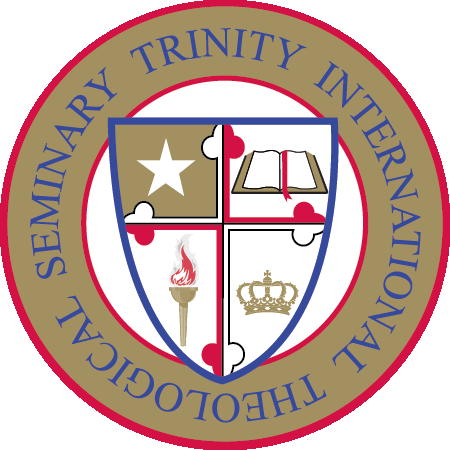 TRINITY INTERNATIONAL THEOLOGICAL SEMINARYP.O. Box 1591,Owings Mills, Maryland 21117, USA.Phone: 443-854 9832Email: info@titseminary.orgWebsite: www.titseminary.org***************************************************************************BROCHURE      FREE ONLINE THEOLOGY COURSES******************************************************************************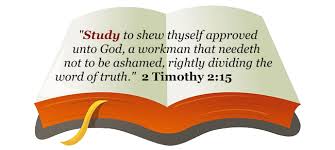 Our Commitment to Biblical Study“Study to show thyself approved unto God…”{II Timothy 2:15}Trinity International Theological Seminary offers free online courses in books of the Bible and related biblical subjects. Our Seminary is affiliated with Trinity College of the Bible in Evansville, Indiana, USA, the pioneer of Theological Distance Learning: who for over four decades trained thousands and currently has thousands of students around the world. All courses have been designed by seminary faculty with earned doctorates in theology and related disciplines.  This brochure displays 12 online free courses that are currently available, which you can study in the privacy of your home or travels, and at your own pace. The courses are open to all, regardless of your current educational background. FREE COURSES IN THEOLOGICAL STUDIESIf you are looking for a FREE and practical method of discovering what the Bible teaches about key issues, these programs are for you!  12 courses lead the student on a comprehensive Bible journey resulting in a clear understanding of the subject.  Perfect for new Christians, Bible teachers, group Bible study leaders, or anyone wanting to be certain of what the Scriptures actually teach on the subject. Completion of a course will earn you a Certificate of Achievement. 6 Certificates of Achievement will earn you the Seminary’s Certificate in Theology. 12 Certificates of Achievement will earn you the Seminary’s Diploma in Theology. It is not necessary to enroll as a student or pay tuition. You may begin this study immediately.  All our courses are ‘open-entry’ so there are no pre-requisite to signing up. All you need is access to a computer and the internet, and the desire to learn! On completion of each course, you have the option to receive a Certificate of Achievement, upon payment of an administrative fee of $20 USD. Please visit our website at www.titseminary.org  to start your course immediately on the “Free Online Theology Course” page.A WORD ABOUT THE IMPORTANCE OF EARNING A CERTIFICATE AND DIPLOMA- Certificate and Diploma programs are the latest trend in adult higher education.  To meet the rising demand, U.S. institutions of higher learning are expected to greatly increase the number of certificate programs currently offered.  Not surprisingly, the value and prestige of earning a certificate and diploma is beginning to rival that of the associate degree, and in some cases even the baccalaureate degree.  Certificates and diplomas are an ideal way to gain competency quickly and less expensively.  They are also considered a more reasonable stepping stone toward earning a degree if that is the ultimate goal.			Procedure for Requesting a Certificate for a Completed CourseTo receive your optional Certificate of Achievement, we need the following information from you:The course you have completed.Your names as you would like it to appear on your Certificate.Your full mailing address.Your email address and telephone number (if any)One page essay summarizing your understanding of the course. This can be emailed to: info@titseminary.org By submitting this statement, you are affirming that you actually completed the course for which you are requesting the Certificate, and that you understand that the fee is non- refundable.Please send the above documentation with your check or Bank draft in the amount of $20 (Twenty U.S. Dollars) per course, drawn on a USA Bank, and mail to:Trinity International Theological Seminary, P. O. Box 1591, Owings Mills, Maryland 21117, USA.  You may also email your documentation to: info@titseminary.org  Payment can be made on our website by credit or debit card or Paypal. Click on the “BUY NOW” button to make payments by credit or debit card. Select either “Pay with my Paypal account” or Don’t have a Paypal account? – Pay with a debit or credit.” Complete the card information and indicate the purpose of your payment. NOTE: Students residing outside the United States must include additional $5 (Five U.S. Dollars) for certificate mailing and handling cost.  Please note: The courses are free of charge and you are not required to send us the above documentation if you do not need a Certificate of Achievement.******************************************************************************COURSESThe Bible Teaching on God the Father:  "A Spirit infinite, eternal and unchangeable in his being, wisdom, power, holiness, justice, goodness and truth." (Westminster Confession).The Bible Teaching on God the Son:  Christ Jesus is God, the Son. He fulfills the role of the Jewish Messiah and the Savior of the world. He is perfect in His humanity and in His deity. Christ Jesus is the Anointed One of the Old Testament.The Bible Teaching on God the Holy Spirit: The Christian should be as familiar with the Person and work of the Holy Spirit as with the ministry and work of the Father and the Son.  This course provides an exhaustive review of the Biblical teaching concerning the Holy Spirit. The Bible Teaching on the Doctrine of Man:  Man: A human being, male or female, with no reference to sex, race, or nationality; a being originally created in the likeness and image of God; a personal, rational, moral being now bearing the image of Adam. The Bible Teaching on the Doctrine of Salvation:  Salvation is God's spiritual and eternal deliverance from the consequences of sin of those of lost humanity who repent and receive Christ and His atoning sacrifice.Survey of the Book of Genesis: This entry-level course combines Bible study with practical theology.  It is ideal for those expecting to gain a fundamental understanding of the Book of Genesis and the practical spiritual lessons taught in this wonderful BookSurvey of the Book of Exodus: This entry-level course combines Bible study with practical theology.  It is ideal for those expecting to gain a fundamental understanding of the Book of Exodus and the practical spiritual lessons taught in this wonderful Book.  Survey of the Book of Leviticus: This entry-level course combines Bible study with practical theology.  It is ideal for those expecting to gain a fundamental understanding of the Book of Leviticus and the practical spiritual lessons taught in this wonderful Book.  Survey of the Books of Joshua & Judges: This entry-level course combines Bible study with practical theology.  It is ideal for those expecting to gain a fundamental understanding of the Books of Joshua & Judges and the practical spiritual lessons taught in this wonderful Book.Survey of the Book of Psalms: This entry-level course combines Bible study with practical theology.  It is ideal for those expecting to gain a fundamental understanding of the most beloved book of the Old Testament and the practical spiritual lessons taught in this amazing collection of Hebrew wisdom literature.  Survey of the Book of Daniel: This entry-level course combines Bible study with practical theology.  It is ideal for those expecting to gain a fundamental understanding of Old Testament Biblical prophecy and the practical spiritual lessons taught in this amazing God-inspired historical document.  Survey of the Book of Hebrews: This entry-level course combines Bible study with practical theology.  It is ideal for those expecting to gain a fundamental understanding of the Book of Hebrews as well as basic but practical way to prepare to preach or teach this Book to others.